П О М Ш У Ö МР Е Ш Е Н И Е   Об утверждении Правил землепользования и застройки муниципального образования городского поселения «Печора»	В соответствии с главой 4 Градостроительного кодекса Российской Федерации, Приказом Росреестра от 10.11.2020 № П/0412 (ред. от 16.09.2021) «Об утверждении классификатора видов разрешенного использования земельных участков», статьей 10 Устава муниципального образования городского поселения «Печора», Совет  городского поселения «Печора» р е ш и л:Утвердить Правила землепользования и застройки муниципального образования городского поселения «Печора».Отменить решения Совета городского поселения «Печора»:- от 24.05.2011 № 2-13/103 «Об утверждении Правил землепользования и застройки муниципального образования городского поселения «Печора»; - от 03.03.2017 № 4-5/23 «О внесении изменений в решение Совета городского поселения «Печора» от 24.05.2011 № 2-13/103 «Об утверждении Правил землепользования и застройки муниципального образования городского поселения «Печора»; - от 30.06.2017 № 4-7/32 «О внесении изменений в решение Совета городского поселения «Печора» от 24.05.2011 № 2-13/103 «Об утверждении Правил землепользования и застройки муниципального образования городского поселения «Печора»;- от 08.06.2018 № 4-13/64 «О внесении изменений в решение Совета городского поселения «Печора» от 24.05.2011 № 2-13/103 «Об утверждении Правил землепользования и застройки муниципального образования городского поселения «Печора»;- от 14.09.2018 № 4-14/68 «О внесении изменений в решение Совета городского поселения «Печора» от 24.05.2011 № 2-13/103 «Об утверждении Правил землепользования и застройки муниципального образования городского поселения «Печора»;- от 24.12.2019 № 4-23/114 «О внесении изменений в решение Совета городского поселения «Печора» от 24.05.2011 № 2-13/103 «Об утверждении Правил землепользования и застройки муниципального образования городского поселения «Печора»;  - от 04.03.2020 № 4-24/115 «О внесении изменений в решение Совета городского поселения «Печора» от 24.05.2011 № 2-13/103 «Об утверждении Правил землепользования и застройки муниципального образования городского поселения «Печора»;  - от 25.12.2020 № 4-27/137 «О внесении изменений в решение Совета городского поселения «Печора» от 24.05.2011 № 2-13/103 «Об утверждении Правил землепользования и застройки муниципального образования городского поселения «Печора»;  - от 24.12.2021 № 5-3/27 «О внесении изменений в решение Совета городского поселения «Печора» от 24.05.2011 № 2-13/103 «Об утверждении Правил землепользования и застройки муниципального образования городского поселения «Печора»;  - от 11.03.2022 № 5-4/38 «О внесении изменений в решение Совета городского поселения «Печора» от 24.05.2011 № 2-13/103 «Об утверждении Правил землепользования и застройки муниципального образования городского поселения «Печора».Администрации муниципального района «Печора» (экземпляр №1) обеспечить хранение подлинных материалов Правил землепользования и застройки муниципального образования городского поселения «Печора», разработанных ООО «Кадастровый центр»,  г. Екатеринбург, в 2021-2022 гг.Контроль за выполнением настоящего решения возложить на постоянную комиссию Совета городского поселения «Печора» по бюджету, налогам, экономической политике и благоустройству (Олейник В.В.).Настоящее решение вступает в силу со дня принятия и подлежит  официальному опубликованию.Глава городского поселения «Печора» -председатель Совета поселения                                                                   А.И. Бака«ПЕЧОРА» КАР ОВМÖДЧÖМИНСА СÖВЕТ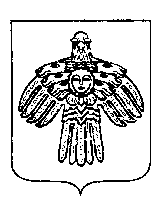 СОВЕТ ГОРОДСКОГО ПОСЕЛЕНИЯ «ПЕЧОРА»«25» мая 2022 годаг. Печора, Республика Коми                             № 5-5/50